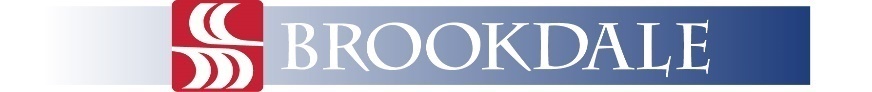 Indicate type of revision(s):Title						 Code  (course criteria for 100 and 200 level)Course description				Credit hour Prerequisite/corequisite			 Technological competency (t)*Complete information below:*Email form and send hard copy with signatures to pschuberth@brookdalecc.eduOriginator:Date:Course code:Course title:Program(s) (if course is required or elective in a program):Current catalog information:Proposed revision(s):If requesting title change, include a short title if more than 30 characters.Rationale: Describe change(s) and provide rationale.   Attach a revised syllabus and indicate if the change(s) impact learning outcomes. If applicable, describe how changes impact an existing degree program.*If requesting (t), explain how course emphasizes common computer skills where students use computer system and other appropriate forms of technology to achieve professional, educational, and personal objectives.Transfer:  If course is general education or career studies for a transfer program, contact Director-Transfer Resources/Articulation ajankowski@brookdalecc.edu to determine if changes impact transferability.  If applicable, attach Transferability Study.  Revised Syllabus attachedApprovals/review  Approvals/review  Department Chair DateInstitute DeanDateCounselorDateReviewed by Institute AdministratorDateReviewed by Institute DeansReviewed by Institute DeansDateAcademic CouncilAcademic CouncilDateGeneral Education (if applicable)General Education (if applicable)DateVice President for LearningVice President for LearningDateRegistrarRegistrarDateEffective term:Effective catalog:PresidentPresidentDate